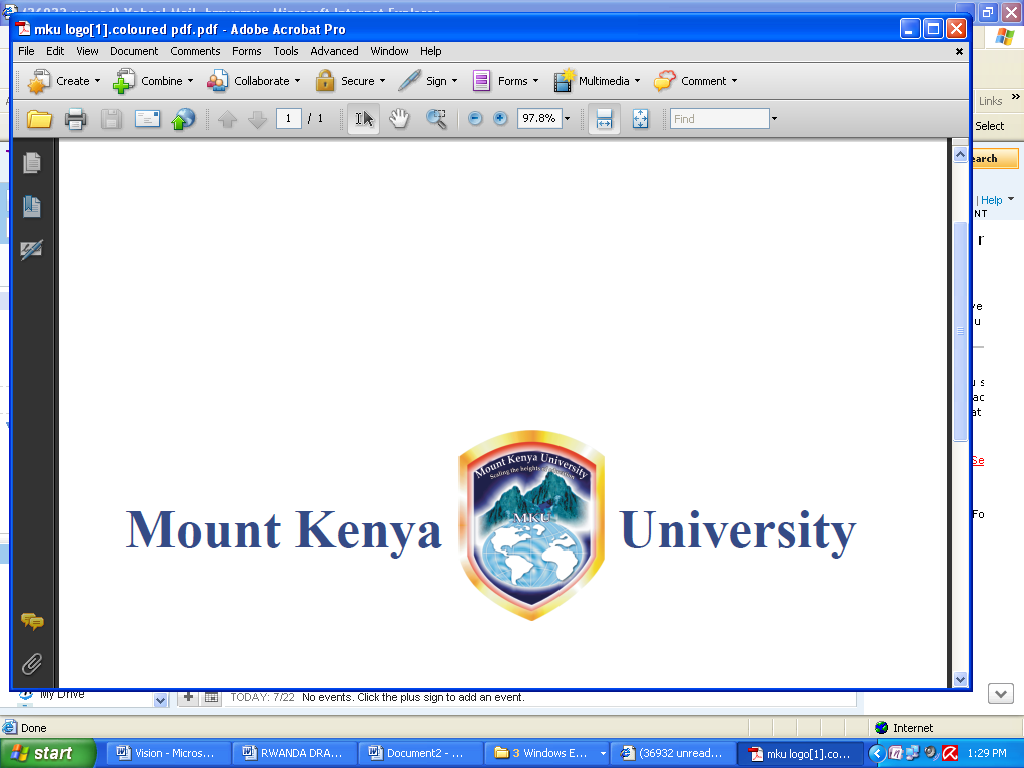 UNIVERSITY EXAMINATIONS 2015/2016SCHOOL OF BUSINESS AND ECONOMICSDEPARTMENT OF MANAGEMENTBACHELOR OF COMMERCE/BACHELOR OF BUSINESS MANAGEMENTVIRTUAL CAMPUS UNIT CODE: BBM4215	 UNIT TITLE: NEGOTIATIONDATE: AUGUST 2016		   	SPECIAL/SUPP		TIMES: 2 HOURSINSTRUCTIONS:  ANSWER QUESTION ONE AND ANY OTHER TWO QUESTIONS.Question OneDiscuss the 2 types of negotiation.					(6 Marks)Discuss the factors affecting negotiations.				(6 Marks)				Outline specific tactics used in negotiations.				(6 Marks)State the key strategies of negotiations.		 			(6 Marks)Explain the two main negotiation approaches.				(6 Marks)Question TwoExplain the negotiation process.						(10 Marks)Discuss the 2 types of goals set for negotiations.			(10 Marks)Question Three	Discuss the characteristics of a successful negotiator.			(10 Marks)Discuss the sources of power in negotiations.				(10 Marks)	Question FourExplain the importance of negotiation ethics.				(10 Marks)Describe the objectives of negotiation citing examples.		(10 Marks)Question FiveDescribe positional and principled negotiations.				(10 Marks)Discuss the importance of measurement and evaluations of negotiations.												(10 Marks)